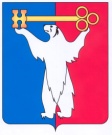 АДМИНИСТРАЦИЯ ГОРОДА НОРИЛЬСКАКРАСНОЯРСКОГО КРАЯПОСТАНОВЛЕНИЕ08.12.2023                                            г. Норильск                                                  № 573О внесении изменений в постановление Администрации города Норильска 
от 07.02.2011 № 54 В целях обеспечения рассмотрения заявлений граждан, зарегистрированных на территории муниципального образования город Норильск, на въезд на территорию муниципального образования город Норильск иностранных граждан, для которых принимающей организацией выступает Администрация города Норильска, ПОСТАНОВЛЯЮ:1. Внести в состав комиссии по рассмотрению заявлений граждан, зарегистрированных на территории муниципального образования город Норильск, на въезд на территорию муниципального образования город Норильск иностранных граждан, для которых принимающей организацией выступает Администрация города Норильска, утвержденный постановлением Администрации города Норильска от 07.02.2011 № 54 (далее - Комиссия), следующие изменения:1.1. Вывести из состава Комиссии Тимченко Олега Сергеевича.1.2. Ввести в состав Комиссии в качестве председателя Комиссии: - Щербакова Андрея Ивановича – начальника Управления по правопорядку Администрации города Норильска.1.3. Наименование должности секретаря Комиссии Куприяновой Натальи Владимировны изложить в следующей редакции: «главный специалист отдела внешних взаимодействий Управления по правопорядку Администрации города Норильска».1.4. Наименование должности члена Комиссии Бойкова Евгения Александровича изложить в следующей редакции: «начальник отдела по взаимодействию с правоохранительными органами Управления по правопорядку Администрации города Норильска».1.5. Наименование должности члена Комиссии Анненковой Натальи Вячеславовны изложить в следующей редакции:«начальник отдела внешних взаимодействий Управления по правопорядку Администрации города Норильска».2. Внести в Положение о комиссии по рассмотрению заявлений граждан, зарегистрированных на территории муниципального образования город Норильск, на въезд на территорию муниципального образования город Норильск иностранных граждан, для которых принимающей организацией выступает Администрация города Норильска, утвержденное постановлением Администрации города Норильска от 07.02.2011 № 54 (далее – Положение), следующее изменение:2.1. Пункт 3.7 Положения изложить в следующей редакции:«3.7. Организационное обеспечение деятельности Комиссии осуществляет отдел внешних взаимодействий Управления по правопорядку Администрации города Норильска.».3. Опубликовать настоящее постановление в газете «Заполярная правда» 
и разместить его на официальном сайте муниципального образования город Норильск.Глава города Норильска                                                                               Д.В. Карасев